Государственное бюджетное дошкольное образовательное учреждениеНенецкого автономного округа«Центр развития ребёнка детский сад «Гнёздышко»Авторская методическая разработка современного подходак изучению Государственных символов 
Российской Федерации и Ненецкого автономного округа«Государственные символы 
в воспитании и обучении дошкольников»Автор методической разработки и пособия:воспитатель высшей квалификационной категорииКулябина Оксана ВладимировнаАктуальность использования государственных символовРоссийской Федерации в обучении и воспитании детей дошкольного возрастаОфициальные государственные символы являются атрибутами национального суверенитета любой страны и представляют собой образ государства, в котором отражается многовековая история Отчества, а также ее связь с настоящим и будущим.В мировой практике сложилось триединство официальных отличительных символов государства: Государственный флаг, Государственный герб и Государственный гимн.Российская Федерация как суверенное государство имеет свою государственную символику. В соответствии с частью 1 статьи 70 Конституции Российской Федерации государственными символами Российской Федерации являются Государственный флаг Российской Федерации, Государственный герб Российской Федерации и Государственный гимн Российской Федерации, описание и порядок их официального использования устанавливаются федеральными конституционными законами.В этой связи актуальной задачей является формирование национальных интересов и ценностей подрастающего поколения в контексте развития воспитательной системы, охватывающей все уровни российского образования, в которой государственные символы Российской Федерации являются как предметом образовательного процесса, так и выступают методом и средством обучения и воспитания.Деятельность образовательных организаций по использованию государственных символов Российской Федерации в обучении и воспитании предусматривает организацию системного изучения и применения государственных символов Российской Федерации с учетом правовых норм и возрастных познавательных особенностей обучающихся, направленных на формирование следующих знаний и навыков:– формирование знаний о государственных символах Российской Федерации;– формирование умений взаимодействовать с государственными символами Российской Федерации;– формирование ценностных-правовых установок, демонстрирующих положительное и уважительное отношение обучающихся к государственным символам Российской Федерации.Указанная педагогическая деятельность характеризуется этапностью, длительностью и внимательным отношением к деталям, которые в совокупности должны дополняться корректностью действий в рамках действующих правовых и этических норм, которые в случае игнорирования могут негативно сказаться на достижении поставленных задач, в частности, примером такой ситуации может быть организация изучения государственных символов Российской Федерации в неподобающей форме, например, посредством изображения государственных символов Российской Федерации на асфальте в рамках проведения конкурса рисунков.Таким образом, мы видим противоречие между необходимостью непосредственного изучения государственных символов Российской Федерации и отсутствием достаточно разработанных и внедрённых дидактических пособий для данной работы. Ведущая идея педагогической разработки:Ведущая идея педагогической разработки заключается в прорабатывании, создании, внедрении и активном использовании актуальных методических пособий и рекомендаций по работе с пособием «Государственные символы в воспитании и обучении дошкольников» в дошкольных образовательных организациях.Пособие подходит для педагогов, работающих по теме Государственные символы Российской Федерации и Ненецкого автономного округа как субъекта Российской федерации, единства и взаимодействия граждан, населяющих округ.Цель: Формировать основы патриотической личности, уважительное и корректное отношение к государственным символам Российской Федерации, а также формировать уважительное и корректное отношение к символам, являющимся официальными символами Ненецкого автономного округа как субъекта Российской Федерации, единства и взаимодействия граждан, населяющих округ.Новизна методического пособия:В ходе знакомства с Государственной символикой в адаптированной форме:1. Не нарушается внешний вид официального знака при работе по теме.2.Сохраняется целостность элементов - символов при изучении фрагментов символики.3.Исключаются недопустимые ошибки при взаимодействии с Государственной символикой, соблюдается корректность действий в рамках, действующих правил и этических норм.4. Появляется возможность извлечения нужного объекта целиком (не нарушая его целостность) с целью более детального изучения и рассмотрения, что обеспечит внимательное отношением к деталям Государственных символов Российской Федерации и Ненецкого автономного округа; гарантирует корректностью обращения при взаимодействии с Государственными символами.Используя приём наложения разработанных фрагментов друг на друга, собираем и изучаем официальные символы, исключая недопустимые ошибки.Непосредственно представленная разработка методических пособий «Государственные символы в воспитании и обучении дошкольников»:«ГОСУДАРСТВЕННЫЙ ГЕРБ РОССИЙСКОЙ ФЕДЕРАЦИИ» набор пособий №1 (из 2 файлов) тема: Геральдический щит и герб РФ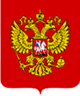 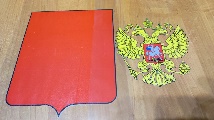 «ГОСУДАРСТВЕННЫЙ ГЕРБ РОССИЙСКОЙ ФЕДЕРАЦИИ» набор пособий №2 (из 3 файлов) тема: Геральдический щит, Золотой двуглавый орёл, малый щит со всадником.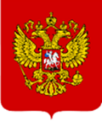 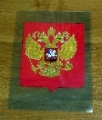 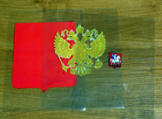 «ГОСУДАРСТВЕННЫЙ ГЕРБ РОССИЙСКОЙ ФЕДЕРАЦИИ» набор пособий №3 (из 2 файлов) тема: Короны, соединённые лентой, скипетр, держава.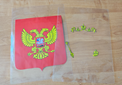 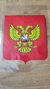 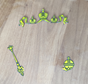 «ГОСУДАРСТВЕННЫЙ ГЕРБ РОССИЙСКОЙ ФЕДЕРАЦИИ» набор пособий №4 (из 2 файлов) тема: Короны, скипетр и держава, всадник 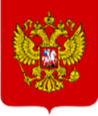 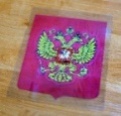 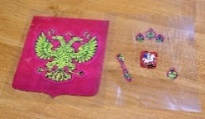 «ГЕРБ НЕНЕЦКОГО АВТОНОМНОГО ОКРУГА» набор пособий №1 (из 3 файлов)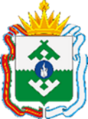 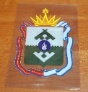 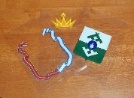 «ГЕРБ НЕНЕЦКОГО АВТОНОМНОГО ОКРУГА» набор пособий №2 (из 4 файлов)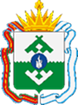 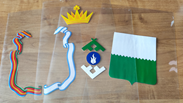 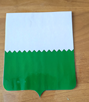 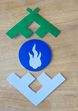 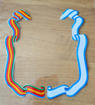 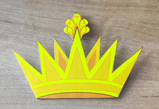 «ФЛАГ РОССИЙСКОЙ ФЕДЕРАЦИИ» набор пособий №1 (из 3 файлов)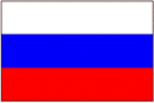 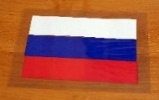 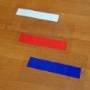 «ФЛАГ НЕНЕЦКОГО АВТОНОМНОГО ОКРУГА»набор пособий №1 (из 3 файлов)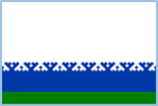 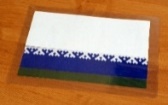 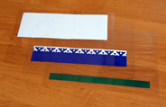 «ФЛАГ НЕНЕЦКОГО АВТОНОМНОГО ОКРУГА»набор пособий №2 (из 4 файлов)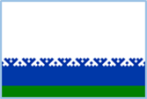 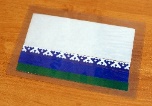 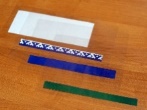 